宜蘭縣壯圍國中101學年度第1學期 社會科 領域
期末會議紀錄宜蘭縣壯圍國中101學年度第1學期 社會科 領域
期末會議紀錄開會時間2013/01/14(一)13：30～15：30開會地點導師室主    席張詠琳出席人員余昱頡、周良芳、孫淑貞、張詠琳、葉麗美、蘇惠芬會議內容102年精進教學計畫，社群經費各5,000元，各項社群執行日期最好自3月至9月，請在資料夾中隨時準備資料，年底要報成果。正式的計畫與簽呈於下學期初辦理。明年度教師研習18小時已經規定好了。細分原則如下：
A.12年國教1小時—本校已辦理。
B.有效教學5小時—參加98年到102年輔導團辦理之研習皆可。
C.多元評量6小時—領域研習4小時，2小時校本研習(利用領域時間)，可自行辦理評量概念，實作分享目前本校的種子教師為林宜澄師、劉旺朝師、楊曉萍師、蒯大中師，可協助講課。
D.差異化教學3小時—線上課程(教育部會在暑假前拍好影片) 
E.適性輔導3小時—請注意研習時間，自行參加。『生涯發展教育議題融入課程內容』教案須2份及上課照片，每年10月底前評鑑，實施成果須放入學生檔案夾討論事項1.『水金九逗陣行』的研習時間有所更動，請各位夥伴討論較為可行的時間？    決議：冬季較常下雨，延期至下學期再舉辦！2.國教輔導團成立社會領域專屬的Facebook社群，是否要由召集人邀請加入社群？
    決議：因為相關的研習資訊與教學活動的交流都會放在此社群網頁，加上其為封閉性社團，不用擔心會遭受太多騷擾，由召集人邀請加入，再由各成員自行決定是否接受！活動照片與附件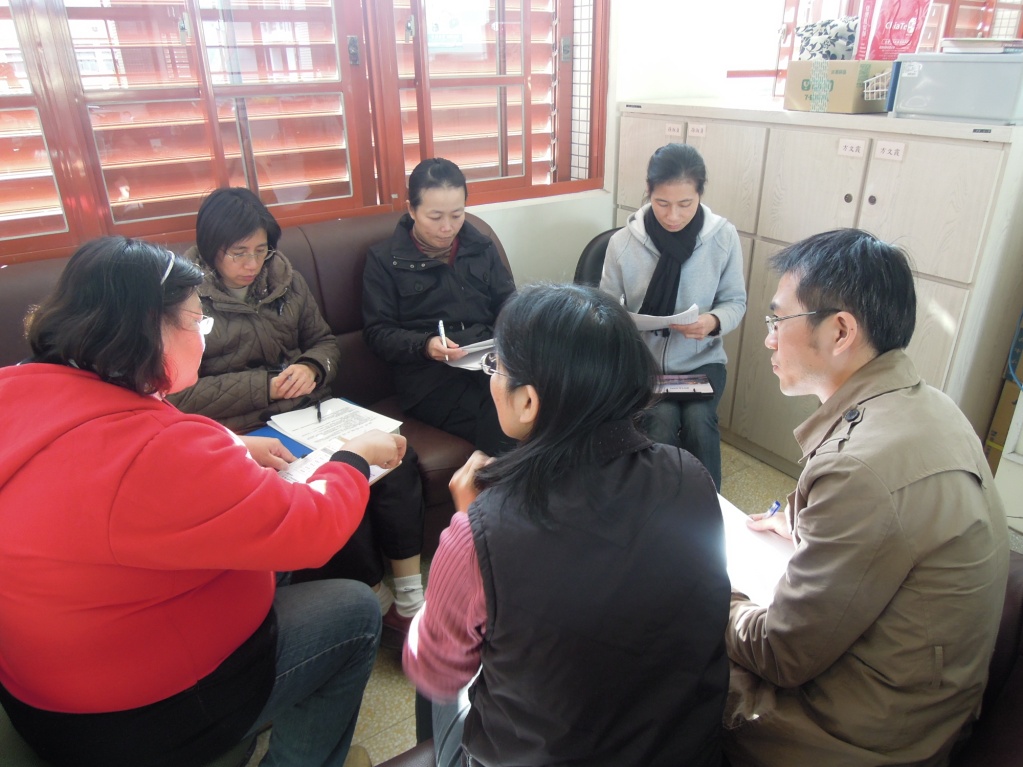 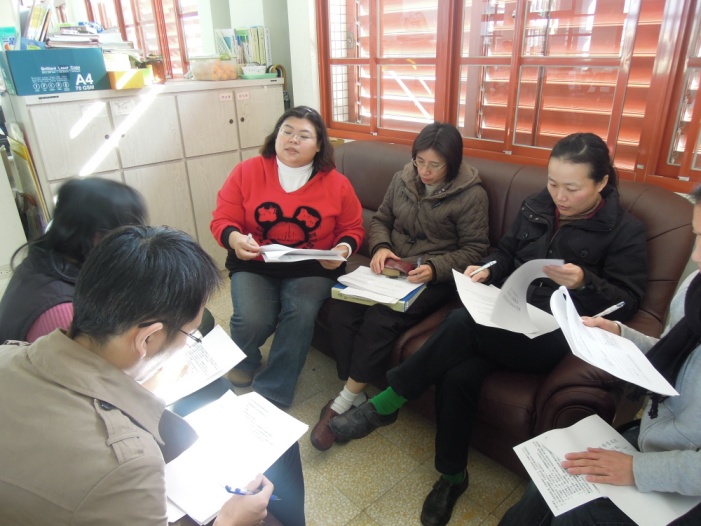 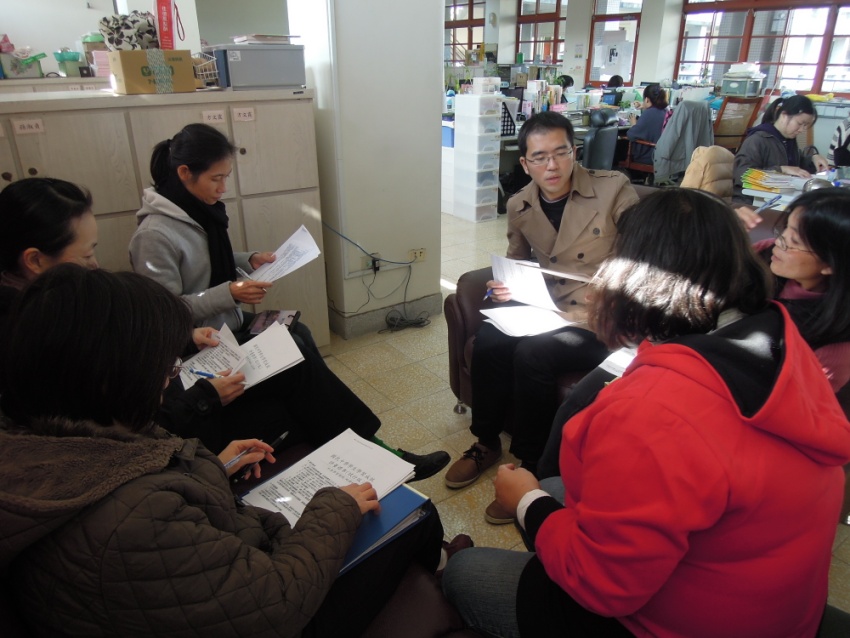 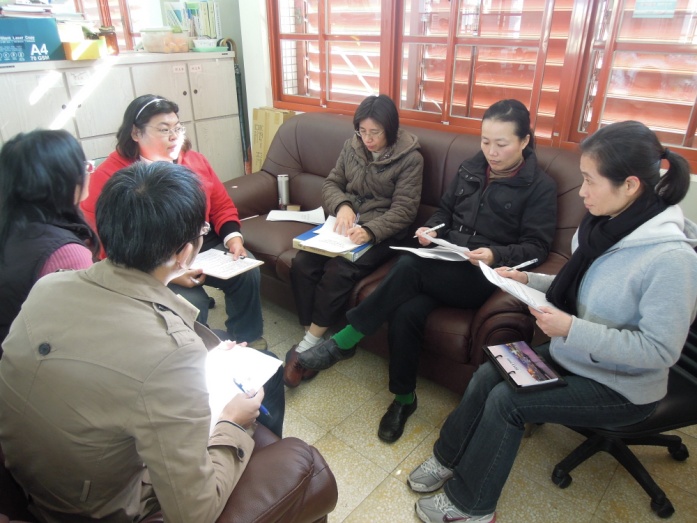 